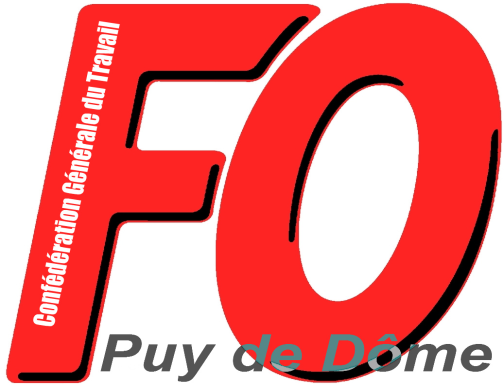 COMMUNIQUÉGrève des salariés de Vulcania !L’UD FO du Puy de Dôme soutient leur mobilisation !À l’appel du syndicat FO, les salariés de Vulcania seront en grève mardi 15 mars 2022.Les salariés de Vulcania sont confrontés à une forte dégradation de leurs conditions de travail et à un climat social désastreux. C’est presque la moitié des salariés en CDI qui ont quitté l’entreprise du fait de cette situation ! Salaires trop faibles, manque de reconnaissance de la part de la direction, non-respect des dispositions réglementaires concernant le temps de travail et les plannings, personnels absents ou démissionnaires non remplacés, surcharge de travail… Les salariés n’en peuvent plus et ont décidé de se mobiliser pour faire entendre leurs revendications, en particulier : Augmentation des salaires et renégociation de la prime sur objectifRecrutement des personnels nécessairesRespect de la réglementation en matière de temps de travail et d’organisation des planningsPrise en compte de l’ancienneté…Pour FO, la direction doit entendre ces revendications et prendre en compte les préoccupations et le malaise des salariés.L’UD FO du Puy de Dôme apporte son soutien à la mobilisation des salariés de Vulcania et sera présente à leur côté avec le Syndicat FO. L’UD FO interpelle les différents interlocuteurs (DDETS, Conseil Régional…) afin que de véritables négociations puissent avoir lieu.Clermont-Ferrand, le 14 mars 2022Pour tout contact : 06 89 08 51 21 ou 06 66 53 06 17